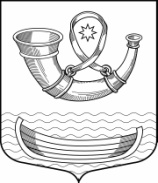 РОССИЙСКАЯ ФЕДЕРАЦИЯСОВЕТ ДЕПУТАТОВМУНИЦИПАЛЬНОГО ОБРАЗОВАНИЯПАШСКОЕ СЕЛЬСКОЕ ПОСЕЛЕНИЕВОЛХОВСКОГО МУНИЦИПАЛЬНОГО РАЙОНАЛЕНИНГРАДСКОЙ ОБЛАСТИТРЕТЬЕГО СОЗЫВАРЕШЕНИЕот 15 марта 2017  года                                                               №21/154/58О внесении изменений в решение совета депутатов Пашского сельского поселения от 13 июля 2010 года №46 «Об утверждении Положения об общественной жилищной комиссии по рассмотрению вопросов, связанных с ведением учета граждан в качестве нуждающихся в жилых помещениях, предоставлением жилых помещений по договорам социального найма и жилых помещений специализированного жилого фонда, снятием граждан с учета в качестве нуждающихся в жилых помещениях»В соответствии с Положением об общественной жилищной комиссии по рассмотрению вопросов, связанных с ведением учёта граждан в качестве нуждающихся в помещениях, предоставлением жилых помещений по договорам социального найма и жилых помещений специализированного жилого фонда, снятием граждан с учета в качестве нуждающихся в жилых помещениях, утвержденным решением совета депутатов Пашского сельского поселения Волховского района Ленинградской области от 13 июля 2010 года №46, совет депутатов Пашского сельского поселения р е ш и л:          1. Внести изменения и дополнения в решение депутатов Пашского сельского поселения от 13 июля 2010 года № 46 «Об утверждении Положения об общественной жилищной комиссии по рассмотрению вопросов, связанных с ведением учета граждан в качестве нуждающихся в жилых помещениях, предоставлением жилых помещений по договорам социального найма и жилых помещений специализированного жилого фонда, снятием граждан с учета в качестве нуждающихся в жилых помещениях».1.1. Приложение 2 к решению  совета депутатов муниципального образования Пашское сельское поселение изложить в редакции (приложение). 2. Решение совета депутатов «О внесении изменений в состав общественной  жилищной комиссии» № 4 от 02 февраля 2015 года считать утратившим силу. 3. Настоящее решение подлежит опубликованию в средствах массовой информации и вступает в силу на следующий день после опубликования.Глава муниципального образованияПашское сельское поселение                                                       Н.В. МаксимоваСОСТАВобщественной жилищной комиссии по рассмотрению вопросов, связанных с ведением учета граждан в качестве нуждающихся в жилых помещениях, предоставлением жилых помещений по договорам социального найма и жилых помещений специализированного жилого фонда, снятием граждан с учета в качестве нуждающихся в жилых помещениях.Приложениек решению совета депутатовПашского сельского поселенияВолховского муниципального районаЛенинградской областиот 15 марта 2017 года №21/154/58№ п/пФ.И.О.Должность1.Председатель:Винерова Ирина АнатольевнаЗаместитель главы администрации Пашского сельского поселения2.Заместитель председателя:Мустонен Юлия ОлеговнаЗаведующий общим отделом администрации3.Секретарь:Тупицына Галина ВалерьевнаСпециалист по жилищной политике администрации4.5.6.7.Члены комиссии:Ионичева Анна НиколаевнаШеногина Людмила АлександровнаДураничев Николай ВладимировичТретьяков Алексей АлександровичЮрисконсульт администрации4.5.6.7.Члены комиссии:Ионичева Анна НиколаевнаШеногина Людмила АлександровнаДураничев Николай ВладимировичТретьяков Алексей АлександровичДепутат совета депутатов Пашского сельского поселения4.5.6.7.Члены комиссии:Ионичева Анна НиколаевнаШеногина Людмила АлександровнаДураничев Николай ВладимировичТретьяков Алексей АлександровичДепутат совета депутатов Пашского сельского поселения4.5.6.7.Члены комиссии:Ионичева Анна НиколаевнаШеногина Людмила АлександровнаДураничев Николай ВладимировичТретьяков Алексей АлександровичСтароста части территории